國立彰化師大附工教師會選舉公告一、選舉項目：國立彰化師大附工教師會第12屆理事、監事選舉。二、選舉日期：108年5月22日（星期三）。三、選舉時間：12:00~17:00。四、投票地點：學務處。五、應選人員：理事九人、監事三人。六、選舉方式：會員名單印入選票，由選舉人圈選。理事圈選至多3名，監事1名。   七、其他詳如教師會組織章程。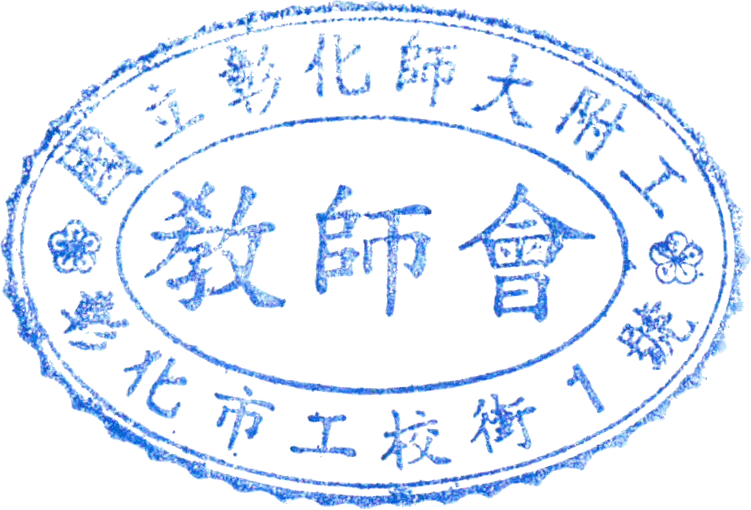 國立彰化師大附工教師會中華民國108年5月1日